Publicado en Madrid el 27/07/2021 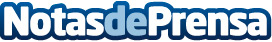 MiResi propone un decálogo para mejorar el bienestar de las personas mayoresLos Abuelos son esas personas tan especiales que suponen una figura esencial en las familias. Ellos crean un vínculo único con los nietos y son portadores de sabiduría, amor, ternura y buenos consejosDatos de contacto:Javier Bravo606411053Nota de prensa publicada en: https://www.notasdeprensa.es/miresi-propone-un-decalogo-para-mejorar-el Categorias: Nacional Medicina Sociedad Personas Mayores http://www.notasdeprensa.es